С появлением такой верхней одежды, как пуховик, «перезимовать» самое холодное время года стало куда проще!  Ведь более практичной и удобной одежды для уличных прогулок, нежели стильные и трендовые пуховики, пожалуй, и не найти.

Сегодня вы можете забыть о непривлекательной бесформенной и мешковатой верхней одежде: даже пуховики оверсайз смотрятся красиво и оригинально  Тем более, если это золотистых пуховик, который можно сочетать с чем угодно, да ещё и со скидкой -40% 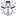 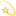 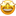 